Cunoaștere profundă prin instrumente digitaleÎn acest an școlar la Școala Gimnazială Nr. 4 Râmnicu Vâlcea continuă predarea științelor la nivel gimnazial prin metoda investigației.Una din resursele intens valorizate este reprezentată de fișele dinamice digitale. Aceste resurse, foarte apreciate de elevi, atât la disciplinele din trunchiul comun cât și la cele opționale, cuprind sarcini de lucru specifice demersului investigativ și resurse digitale care facilitează accesul la simulări experimentale și experimente didactice filmate.Cele 75 de fișe dinamice pentru clasele a VI-a (prof. Dorina Cucu), a VII-a (prof. Mihai Fârtat) și a VIII-a (prof. Laurențiu Badea), resurse educaționale deschise elaborate în cadrul proiectului „Investigăm și înțelegem fizica” al Centrului de Evaluare și Analize Educaționale, sunt disponibile la adresa https://www.fizicaaltfel.ro/fise-dinamice/ 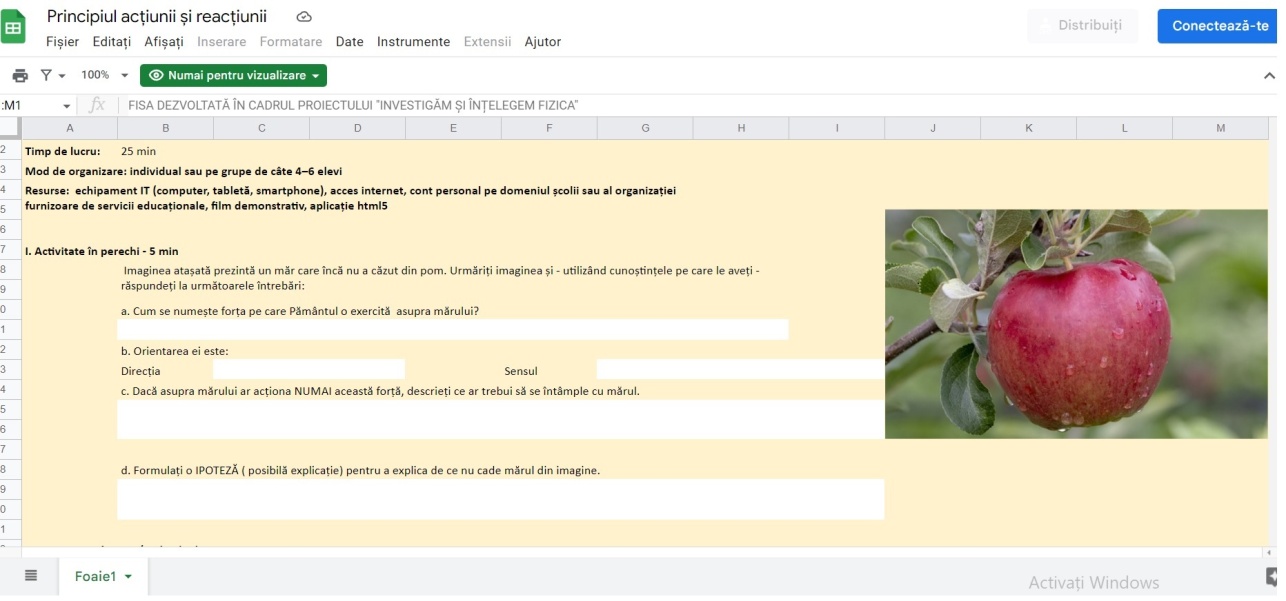 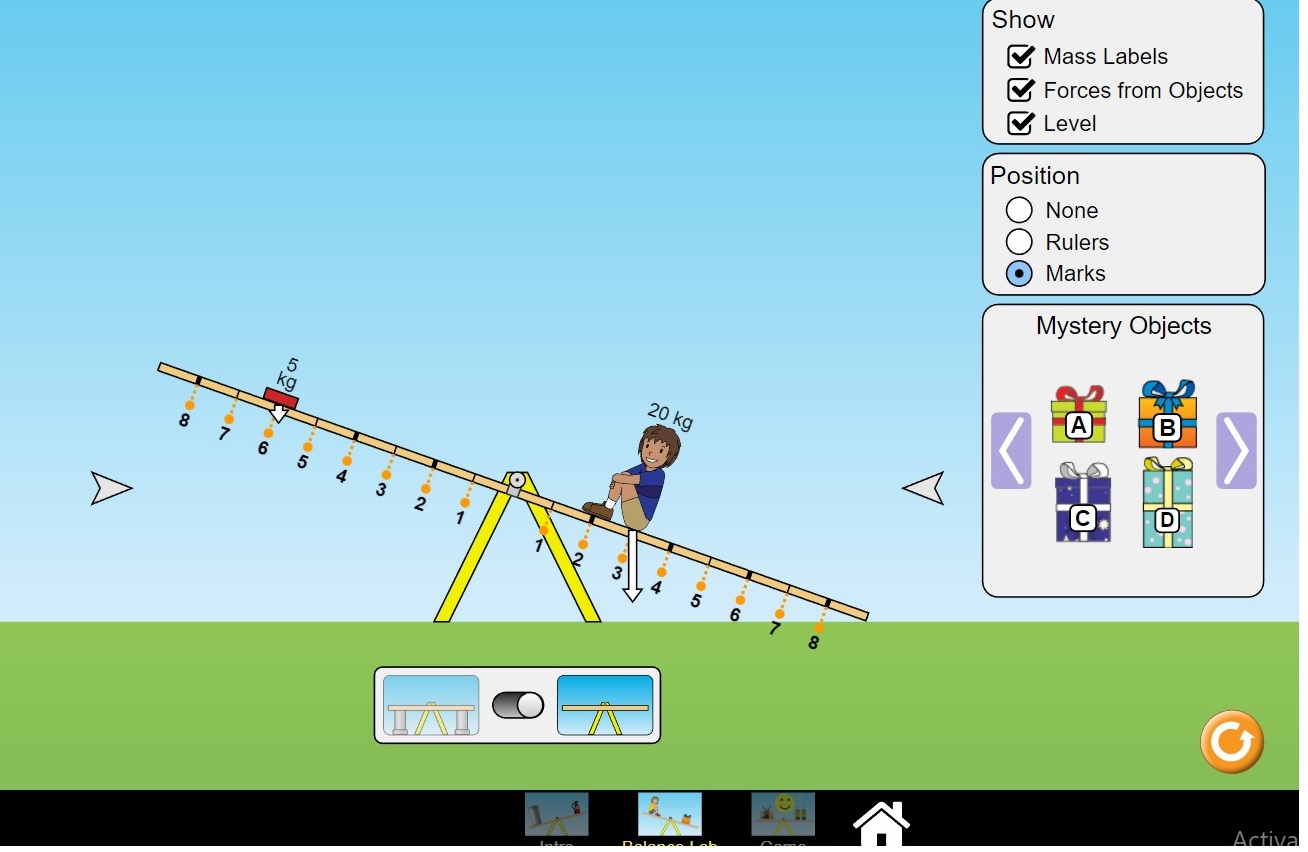 